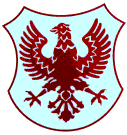 Številka:13/2022-ZDatum: 27. 9. 2022ZAPISNIK25. redne seje Sveta KS Bratov Smuk, ki je bila 27. 9. 2022 ob 19. uri v prostorih Krajevne skupnosti Bratov Smuk, Likozarjeva ulica 29, Kranj.Prisotni: Manja Zorko, Roman Šalamon, Branislav Rauter, Milena Kavčič Pavlin, Bojan KaduncOdsotni: Monika Kostadinova, Stanislav RupnikDNEVNI RED:Pregled in potrditev zapisnika 24. redne seje KS;Gradivo za 37. sejo Mestnega sveta Mestne občine KranjRealizacija investicij po Odloku KS in participativnem proračunu;Bilten;Pobude in predlogi krajanov;Vprašanja, predlogi in pobude članov sveta KS.Ad.1Pregled in potrditev zapisnika 24. redne seje KS Prisotni so soglasno potrdili zapisnik 24. redne seje KS. Ad.2Gradivo za 37. redno sejo Mestnega sveta Mestne občine KranjPredsednica je predstavila gradivo, ki bo obravnavano na seji mestnega sveta, kjer je bilo izpostavljeno, da Zoran Smiljanić, ki ga je naša krajevna skupnost predlagala za nagrade in priznanja Mestne občine Kranj za leto 2022 izbran za nagrajenca in bo prejel Nagrado Mestne občine Kranj.Sklep: Člani Sveta KS so se seznanili z gradivom za sejo mestnega sveta in nanj nimajo pripomb.Ad.3Realizacija investicij po Odloku KS in participativnem proračunuPredsednica je podala poročilo o realizaciji investicij po participativnem proračunu in Odloku KS:Ureditev zelenih površin – zasaditve so planirane v jesenskem času;Obnova razsvetljave v garažah – posredovane ponudbe na občino, poteka evidenčni postopek;Postavitev zaščitne mreže na športnem igrišču OŠ Matije Čopa – pridobivanje gradbene dokumentacije;Postavitev ograje nad garažama B in C – posredovani ponudbi na občino, poteka evidenčni postopek, montaža v oktobru 2022.Ad.4BiltenBilten krajevne skupnosti – Smuk je v pripravi. K posredovanju vsebine bomo kot običajno pozvali šolo in društva, dobrodošli so tudi članki članov Sveta. V bilten se vključi krajši intervju z revirnim policistom glede varnostne situacije v soseski in daljši intervju s Tilko Kleč glede zgodovine soseske. Predsednica za bilten pripravi daljše poročilo o delu Sveta KS v tem mandatu.Bilten bo predvidoma izšel do 2. tedna novembra.Ad.5Pobude in predlogi krajanovObnova črt na parkiriščih, ki so že precej zbledele – podati pobudo na občino.Ad.6Vprašanja, predlogi in pobude članov sveta KSPrejeli smo povpraševanje za najem prostora s strani podjetja Agi Plus d.o.o. za izvedbo brezplačnih preventivnih pregledov za naše krajane in za predstavitev podjetja v ponedeljek 7. 11. 2022 in torek 8. 11. 2022 od 13.30 – 20.00 ure.Sklep: Podjetju se izstavi račun za najem v višini 40 EUR na dan.Seja se je zaključila ob 20.00 uri.Zapisala:MANJA ZORKOPredsednica sveta KS bratov SmukMANJA ZORKOMESTNA OBČINA KRANJKrajevna skupnostBRATOV SMUKLikozarjeva ulica 29,4000 Kranj